Reunión de Trabajo de la Directiva Nacional via ZoomOctubre 8, 2020Reunion empezo a las 5:35 pm.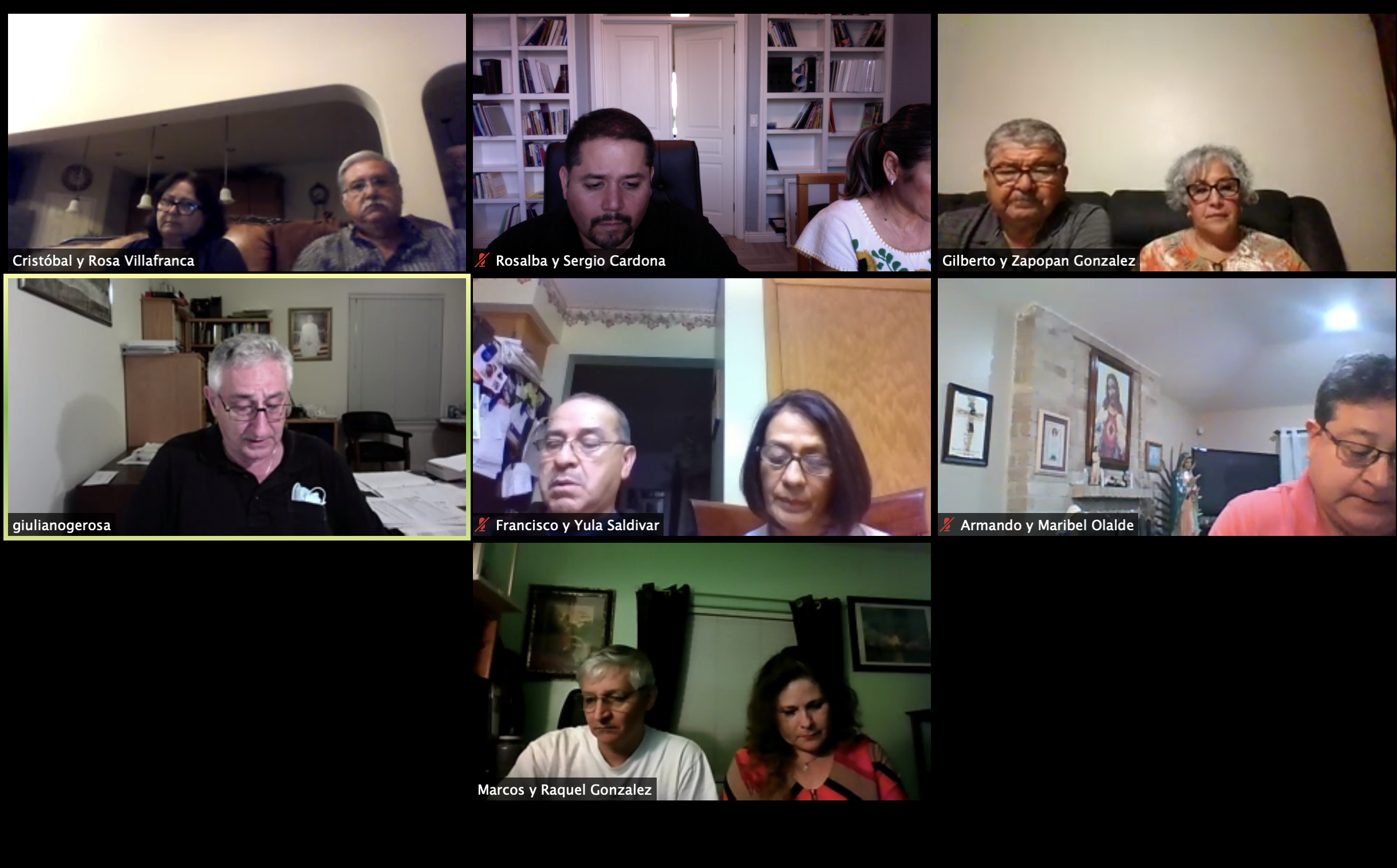 Presentes
Cristobal y Rosa Villafranca, Marcos y Raquel Gonzalez, Sergio y Rosalba Cardona, Gilberto y Zapopan Gonzalez, Francisco y Obdulia Saldivar, Armando y Maribel Olalde y Padre Julian GerosaOracion Inicial Lectura del dia por Padre JulianPropositoAprobar estatutos y reglamentos que continenen las nuevas emmiendasRaquel y Marcos presentaron las emiendas aprobadas. 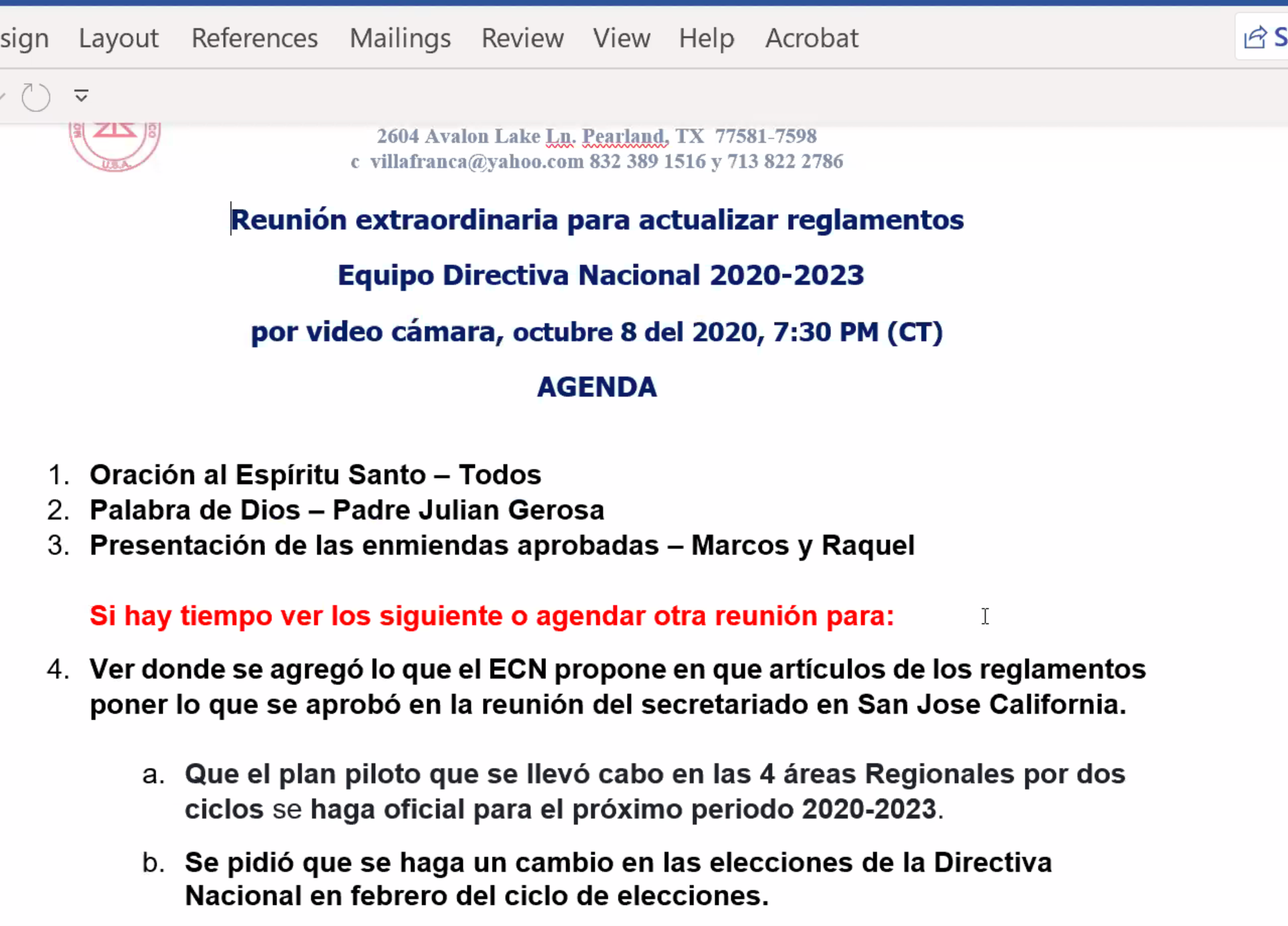 Se aprobo unanimente la actualizacion de los reglamentos y estatutos con las emmiendas aprobodas el pasado Julio 2020.Marcos y Raquel Gonzales hiban a proponer donde y como incorporar las sugerencias para el Viernes 16, 2020.Oracion final